
Agenda Item:	 	M
Date:			March 18, 2021 
Title: 			Legislative Report: 2021 General Assembly (written report) 
Presenter: 		Dr. Leslie Sale, Director of Policy
Email:			Leslie.Sale@doe.virginia.gov 	Phone: (804) 371-0558Purpose of Presentation: Executive Summary:
This report provides summaries of preK-12 education legislation introduced during the 2021 Regular Session of the General Assembly and passed during the 2021 Special Session of the General Assembly that will require action by the Virginia Board of Education or the Virginia Department of Education. This report also includes those bills that relate to the work of the Board and Department or otherwise impacts local school divisions. 
Action Requested:  
Superintendent’s Recommendation: The Superintendent of Public Instruction recommends that the Virginia Board of Education accept this written report. Previous Review or Action:  Background Information and Statutory Authority: 
This report provides summaries of preK-12 education legislation introduced during the 2021 Regular Session of the General Assembly and passed during the 2021 Special Session of the General Assembly that will require action by the Virginia Board of Education or the Virginia Department of Education. This report also includes those bills that relate to the work of the Board and Department or otherwise impacts local school divisions.
Timetable for Further Review/Action:
Any deliverables to come from passed legislation will come before the Board for action later in 2021. Impact on Fiscal and Human Resources: Department staff will assist the Board in developing the policies, guidance, and regulations necessary to implement any legislation passed by the General Assembly and signed by the Governor. Virginia Board of Education Agenda Item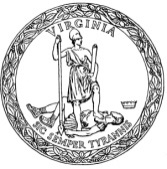 